FORMATO INSCRIPCIÓN ENCUENTRO DEPARTAMENTAL DE BANDAS MUNICIPALES “MILCIADES CHATO DURAN”El presente formulario, debe ser diligenciado de manera completa, sin omitir información y firmado por el representante de la agrupación.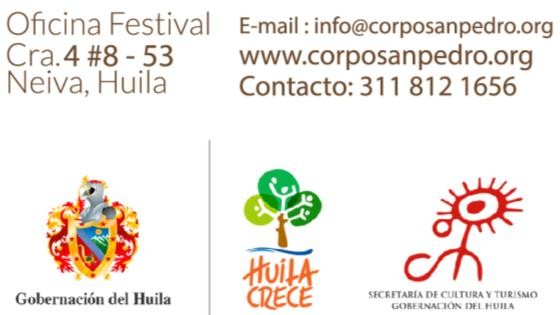 ________________________________________FIRMA   DIRECTORRONDA ELIMINATORIAEN EL ENCUENTRO DEPARTAMENTALENCUENTRO DEPARTAMENTAL DE BANDAS MUNICIPALES “MILCIADES CHATO DURAN” 2022ENCUENTRO DEPARTAMENTAL DE BANDAS MUNICIPALES “MILCIADES CHATO DURAN” 2022ENCUENTRO DEPARTAMENTAL DE BANDAS MUNICIPALES “MILCIADES CHATO DURAN” 2022ENCUENTRO DEPARTAMENTAL DE BANDAS MUNICIPALES “MILCIADES CHATO DURAN” 2022ENCUENTRO DEPARTAMENTAL DE BANDAS MUNICIPALES “MILCIADES CHATO DURAN” 2022ENCUENTRO DEPARTAMENTAL DE BANDAS MUNICIPALES “MILCIADES CHATO DURAN” 2022ENCUENTRO DEPARTAMENTAL DE BANDAS MUNICIPALES “MILCIADES CHATO DURAN” 2022ENCUENTRO DEPARTAMENTAL DE BANDAS MUNICIPALES “MILCIADES CHATO DURAN” 2022NOMBRE DE LA BANDA:NOMBRE DE LA BANDA:NOMBRE DE LA BANDA:NOMBRE DE LA BANDA:NOMBRE DE LA BANDA:NOMBRE DE LA BANDA:NOMBRE DE LA BANDA:NOMBRE DE LA BANDA:NOMBRE DEL DIRECTOR:NOMBRE DEL DIRECTOR:NOMBRE DEL DIRECTOR:NOMBRE DEL DIRECTOR:NOMBRE DEL DIRECTOR:NOMBRE DEL DIRECTOR:NOMBRE DEL DIRECTOR:NOMBRE DEL DIRECTOR:DIRECCION:DIRECCION:MUNICIPIO:MUNICIPIO:MUNICIPIO:MUNICIPIO:TEL:TEL:INFORMACION DEL REPRESENTANTEINFORMACION DEL REPRESENTANTEINFORMACION DEL REPRESENTANTEINFORMACION DEL REPRESENTANTEINFORMACION DEL REPRESENTANTEINFORMACION DEL REPRESENTANTEINFORMACION DEL REPRESENTANTEINFORMACION DEL REPRESENTANTENOMBRE:NOMBRE:NOMBRE:NOMBRE:NOMBRE:NOMBRE:NOMBRE:NOMBRE:DOCUMENTO DE INDENTIFICACION:DOCUMENTO DE INDENTIFICACION:DOCUMENTO DE INDENTIFICACION:DOCUMENTO DE INDENTIFICACION:DOCUMENTO DE INDENTIFICACION:DOCUMENTO DE INDENTIFICACION:CEL:CEL:EMAIL:EMAIL:EMAIL:EMAIL:TEL. FIJO:TEL. FIJO:TEL. FIJO:TEL. FIJO:INFORMACION DE INTEGRANTESINFORMACION DE INTEGRANTESINFORMACION DE INTEGRANTESINFORMACION DE INTEGRANTESINFORMACION DE INTEGRANTESINFORMACION DE INTEGRANTESINFORMACION DE INTEGRANTESINFORMACION DE INTEGRANTESNOMBRES Y APELLIDOSNOMBRES Y APELLIDOSEDADEDADD. IDENTIDADD. IDENTIDADCEL:1234567891011121314151617181920212223242526272829303132333435363738394041424344454647484950OBRA MUSICAL 1OBRA MUSICAL 1TITULOAUTORDURACIONRITMOOBRA MUSICAL 2OBRA MUSICAL 2TITULOAUTORDURACIONRITMOOBRA MUSICAL 3OBRA MUSICAL 3TITULOAUTORDURACIONRITMOOBRA MUSICAL 1OBRA MUSICAL 1TITULOAUTORDURACIONRITMOOBRA MUSICAL 2OBRA MUSICAL 2TITULOAUTORDURACIONRITMOOBRA MUSICAL 3OBRA MUSICAL 3TITULOAUTORDURACIONRITMO